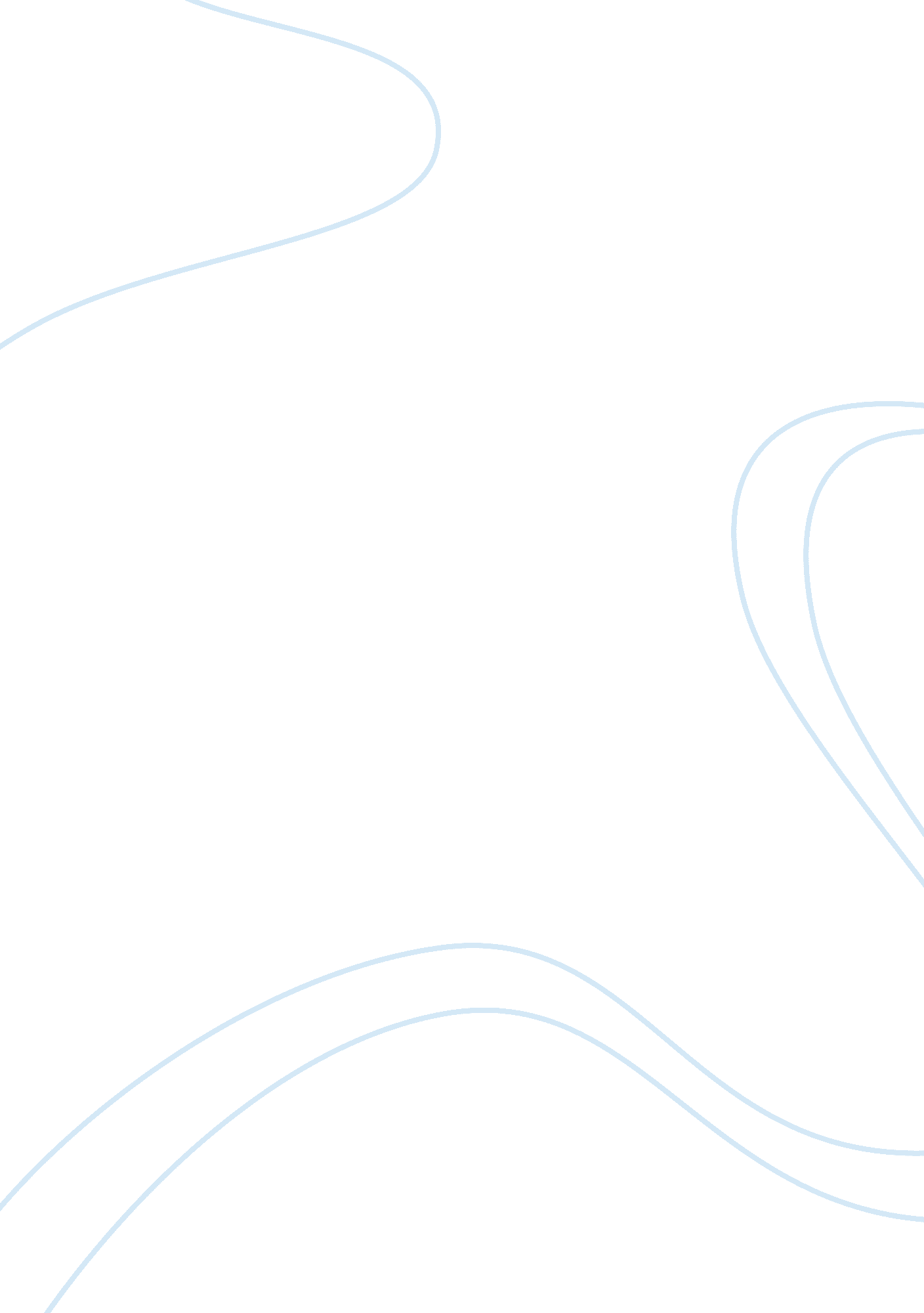 Personality assessmentPsychology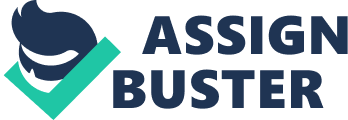 PERSONALITY ASSESSMENT Personality test My personality type is ISFJ which can be broken down into Introvert (78 Sensing Feeling (50%) Judging (33%). I have strong preference of Introversion over Extraversion (78%), marginal or no preference of Sensing over Intuition (1%), moderate preference of Feeling over thinking (50%) and moderate preference of Judging over Perceiving (33%). This personal trait can be specifically defined by characters such as one who is kind and moderate, taking personal responsibilities very seriously, extreme manifestation of discomfort from conflicts and confrontations, service-oriented in nature, expression on things that do not make sense, can be trusted when given a particular task to undertake and the ability to work for a long period of time so as to ensure that the work is well done. 
Occupations 
ISFJ are usually involved in careers that require the exercise of due diligence or those that involves fewer interactions with many people. Their main strength is based in the diverse fields of health care and administration. They prefer service oriented occupations that allow them to offer their skills to people especially those in distress. Since most of these people are described as introverts, they prefer occupations that do not involve excessive pressure. There are a number that are closely associated with this form of trait. One of them is engineering that involves dealing with machines as opposed to handling direct situations with people. They can also pursue careers in Interior decoration, designing, nursing, administration assistance, social work, counseling, child care or Early Childhood development, religious work, book keeping, home economics and shop keeping. 